ANILLADORA AUTOMÁTICA GRAFIN GT-H3000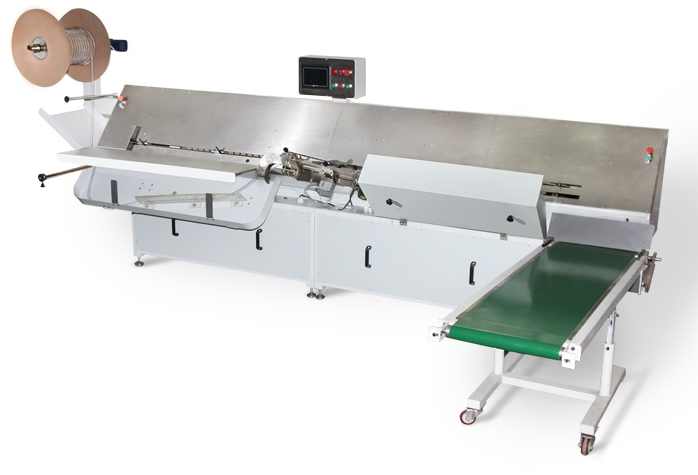  Anilladora automática para doble anillado de alta velocidad, la velocidad máxima alcanza las 3000 piezas por horaCambio rápido de moldeSe puede incluso anillar libro que tenga cubierta de un tamaño y las páginas del interior de otro. Algunas imágenes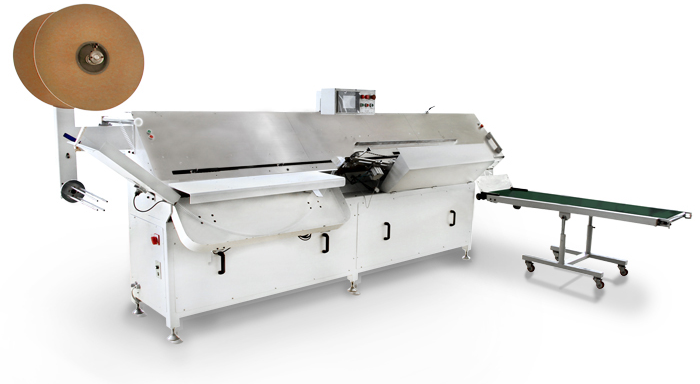 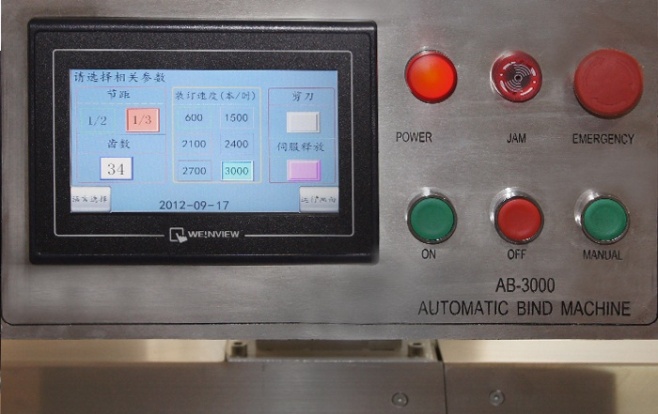 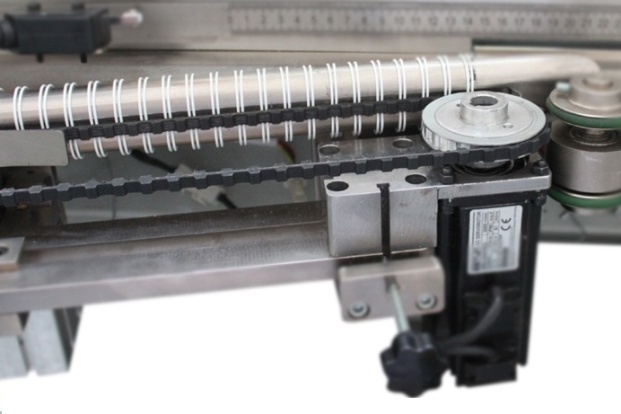 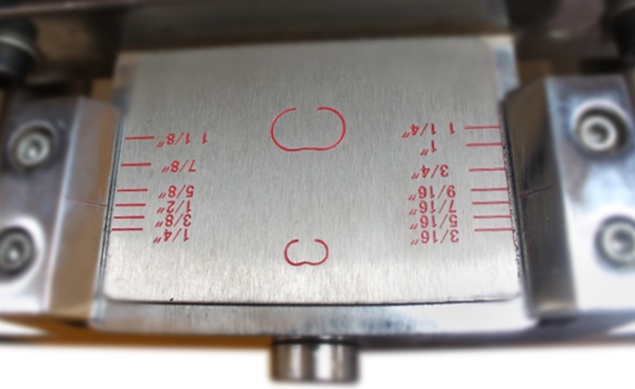 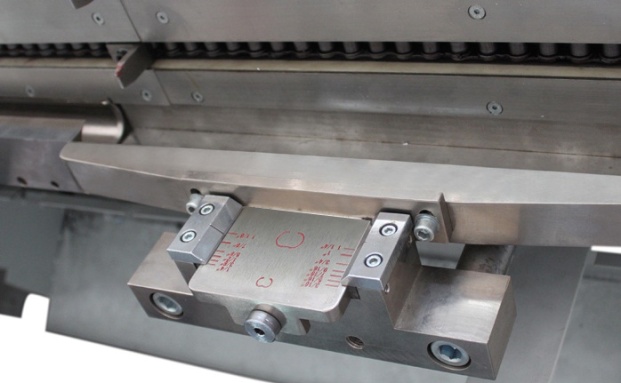 ESPECIFICACIONES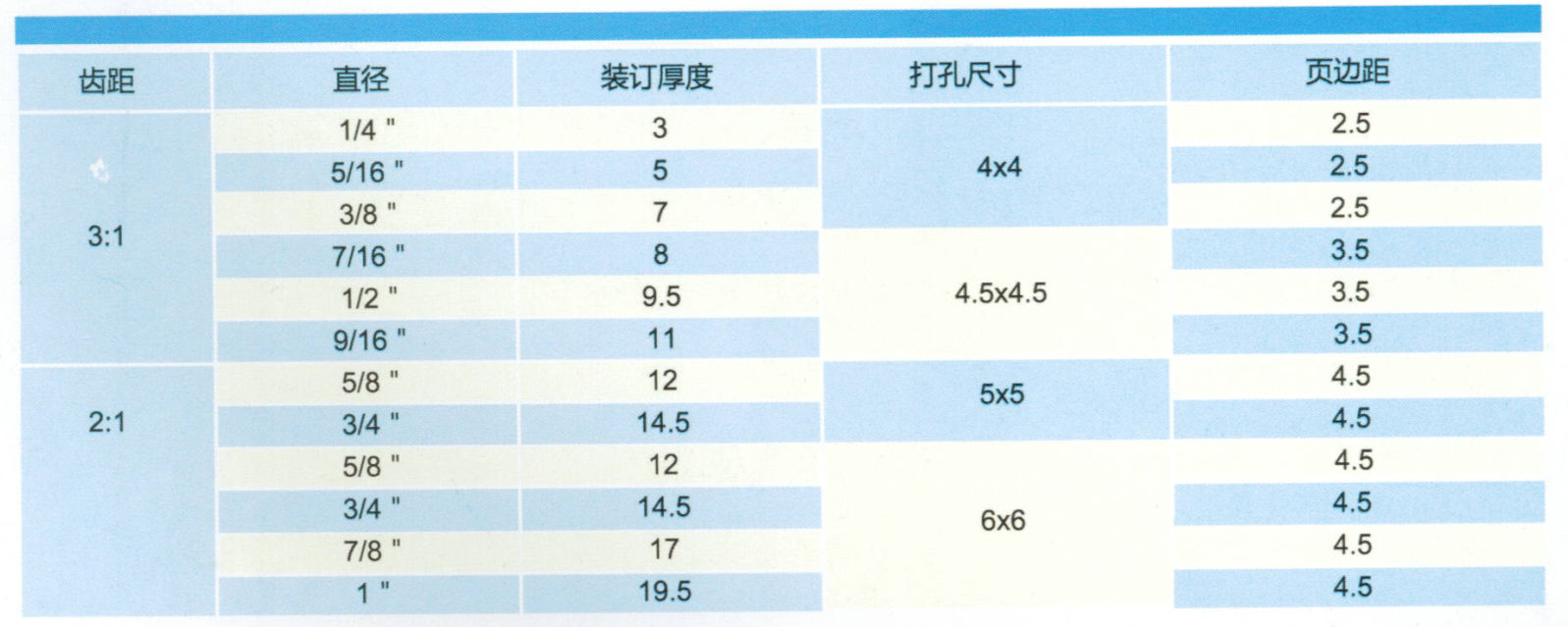 Video de funcionamiento:  http://v.youku.com/v_show/id_XNDc0MzgxOTgw.htmlAnilladora Automática GT-H3000 Velocidad máxima de anillado3000 anillado por horaTamaño máximo de anillado420 x 353 mmTamaño mínimo de anillado140 x 140 mmCapacidad de anillado(1/4）5/16"--3/4"（7/8" 1"）PotenciaAC380V±5%/3ph /50HzDimensiones (largo x ancho x alta)4350 × 1720 × 880 mmCompresión de presión de aire4-6 bar